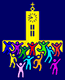 Liebe	    			  !Vor einiger Zeit bist Du getauft worden.  In Erinnerung daran laden wir Dich, Deine Familie, Deinen Paten bzw. Deine Patin herzlich zur Tauferinnerungsmesse, die speziell für Kinder gestaltet sein wird, am 12. April 2015 um 9:30 in die Pfarrkirche Krim ein!  Du kannst auch gerne Deine Taufkerze mitbringen!Wir freuen uns auch sehr, wenn Ihr nach der Messe auch noch zum Pfarrcafe kommt und  wir uns vielleicht näher kennen lernen können!Dein Kindergottesdienstteam der Pfarre Krim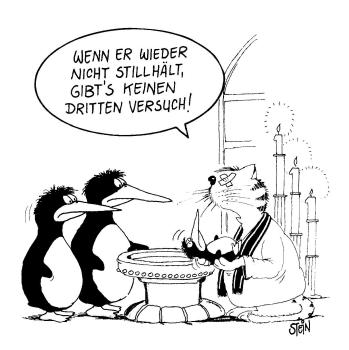 Pfarre Krim - St. Judas Thaddäus	 Sollingergasse 24, 1190 Wien 		 www.pfarre-krim.at